Home | Free Trial | About Britannica Online for Kids Top of Form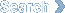 Bottom of FormSearch Tips 